Jutro ekipa😊 Evo nova lekcija – UNSERE WELT VON IDOLENMontag, der 23. März, 2020 Ekipa, zadaće ću početi ocjenjivati po „količini“. Oni koji su se naradili, imat će petice, a 	oni koji nisu 	napisali niti 20% zadaća, imat će jedinicu. Sve dotle dok ne napišu pola, 	onda će možda dobiti 	dvojku. 1) Zeit für Landeskunde, strana 71,  tekst prepišite i izvadite nepoznate riječi. Naučite ih. 	Ponovite nastavke za preterit i nepravilne glagole u preteritu koje ste trebali naučiti s kraja 	udžbenika. 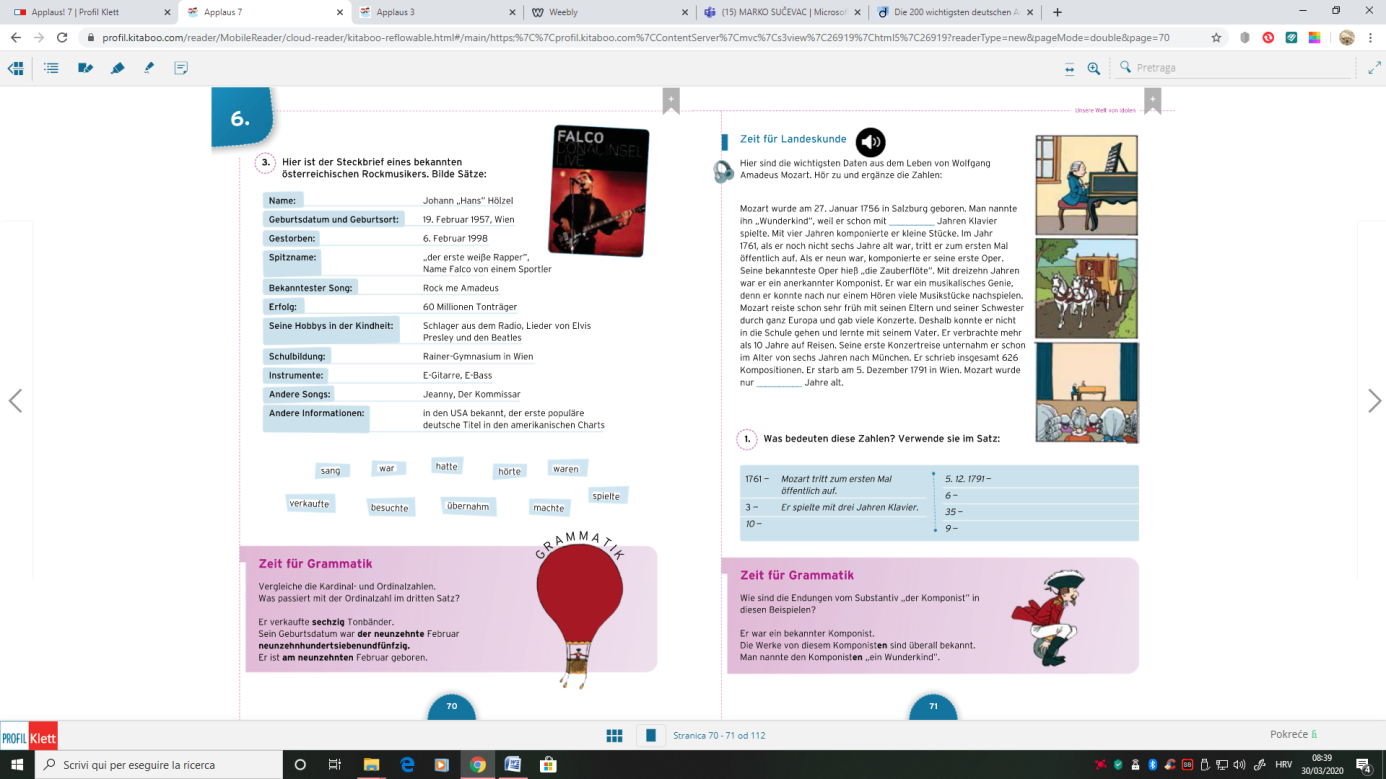 Mittwoch, der 1. April, 2020Donnerstag,  der 2. April, 20201) Zeit für Landeskunde, strana 71- isti tekst. Odgovorite na pitanja punom rečenicom. Podijelite 	rad na dva dana, odgovore ćete naučiti kad ih pregledam. Radite suradnički. Wann wurde Mozart geboren? Wo? Wie nannte man Mozart? Warum? Was für ein Instrument konnte er spielen, als er klein war? (Odgovor započinjete s: Als er klein war, konnte er....)Was für Stücke komponierte er mit vier Jahren?Was passierte, als Mozart sechs Jahre alt war? Und mit neun Jahren? Was ist „die Zauberflöte“? Wann wurde Mozart als Komponist annerkannt? Warum war er ein „musikalisches Genie“? Reiste Mozart, als er klein war? Wohin? Mit wem? Ging er in die Schule? Mit wem lernte er? Wie lange verbrachte er auf Reisen? Wie alt war Mozart, als er seine erste Konzertreise unternahm? Wie viele Kompositionen schrieb er insgesamt? Wann und wo starb Mozart? Wie alt war er? KOJI JE OVO TIP REČENICA: Mozart reiste viel, als er klein war. ????? Odgovore na ovo zadnje pitanje direkt u Teams. Pozdrav svima Maja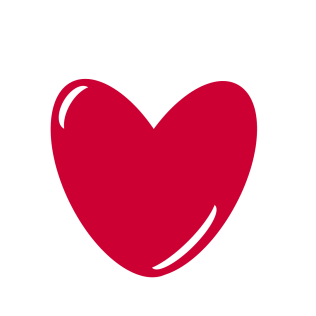 